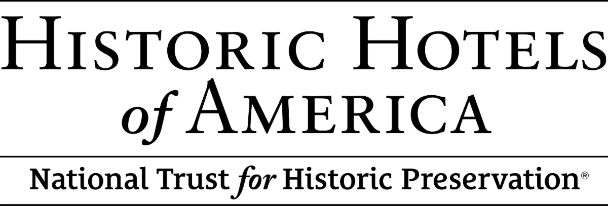 22 Historic Hotels Inducted into Historic Hotels of America® in 2023January 8, 2024, WASHINGTON, DC – Historic Hotels of America® inducted 22 historic hotels into membership in 2023. Historic Hotels of America® is the official program of the National Trust for Historic Preservation with the mission to promote the preservation, recognition, and celebration of the finest historic hotels in the United States of America. The expanding program was founded in 1989 by the National Trust for Historic Preservation with 32 charter members. Today, Historic Hotels of America membership counts more than 300 historic hotels that have all faithfully maintained their authenticity, sense of place, and architectural integrity. Member historic hotels are located in 45 states, the District of Columbia, and Puerto Rico. The hotels inducted in 2023 offer a range of unique travel experiences including ones at a historic golf resort, several seaside destinations, a desert oasis, downtown city center icons, glamourous Midwestern Grande Dames, and several stylish art-forward hotels. Seven of the 22 historic hotels are listed in the National Register of Historic Places, and one has been designated by the U.S. Secretary of the Interior as part of a National Historic Landmark District. The 22 inducted historic hotels represent independent hotels as well as brands, chains, and collections from across the U.S. from 14 different states. Historic Hotels of America is pleased to recognize the 2023 inductees, listed in order of date established:Woolverton Inn (1792) Stockton, New JerseyAtheneum Suite Hotel (1879) Detroit, Michigan*Fairfield Inn & Suites Madison Historic Eagle Cotton Mill (1884) Madison, IndianaThe Brown Palace Hotel and Spa, Autograph Collection (1892) Denver, Colorado*Castle Hot Springs (1896) Morristown, ArizonaThe Wall Street Hotel (1901) New York, New YorkThe Algonquin Hotel Times Square, Autograph Collection (1901) New York, New YorkHotel Iroquois (1902) Mackinac Island, Michigan**The Seelbach Hilton Louisville (1905) Louisville, Kentucky*The Inn at Diamond Cove (1910) Portland, Maine*Ellis Hotel Atlanta, A Tribute Portfolio Hotel by Marriott (1913) Atlanta, Georgia*Hotel Grinnell (1921) Grinnell, IowaThe George Washington Hotel (1922) Washington, PennsylvaniaGenetti Hotel & Suites (1922) Williamsport, PennsylvaniaThe Biltmore Los Angeles (1923) Los Angeles, California21c Museum Hotel St. Louis (1926) St. Louis, Missouri*Fairmont Breakers Long Beach (1926) Long Beach, California  Hotel Ändra Seattle MGallery Hotel Collection (1926) Seattle, WashingtonThe Chestnut Inn (1927) Deposit, New YorkThe Lafayette Hotel and Club (1943) San Diego, California*Mission Resort + Club (1964) Howey-in-the-Hills, FloridaThe Highlander Hotel (1967) Iowa City, Iowa“Each of these iconic and legendary historic hotels has contributed to our nation’s history,” said Lawrence Horwitz, Executive Vice President, Historic Hotels of America and Historic Hotels Worldwide. “Each is unique and has a history worth exploring and experiencing. We are delighted to recognize these wonderful historic hotels. We applaud their community leaders, owners, management, and associates for making these hotels excellent examples of historic preservation and for being great stewards of the stories about world leaders, celebrities, and other luminaries that stayed in these hotels or was involved in the original use of these historic icons.” To be nominated and selected for membership in this prestigious program, a hotel must be at least 50 years old, celebrate its architectural or historic significance, and be either designated as a National Historic Landmark or listed in or eligible for listing in the National Register of Historic Places. Through Historic Hotels of America, travelers can discover historic hotels designated by the U.S. Secretary of the Interior as National Historic Landmarks, find historic lodgings located inside National Parks, and experience more than 140 historic hotels listed in the National Register of Historic Places. Booking through HistoricHotels.org supports historic preservation and discounts are available are participating historic hotels for current members, donors, and supporters of the National Trust for Historic Preservation as well as other not-for-profit heritage and cultural travel organizations. Historic Hotels of America is comprised of independently owned and operated historic hotels as well as hotels representing over 35 of the world’s finest hospitality brands, chains, and collections. For more information, please visit HistoricHotels.org and sign up to receive future news, highlights, and advance notice of special offers. Know of a hotel that should be recognized by Historic Hotels of America®? Learn how to nominate a hotel for Historic Hotels of America here. * Listed in the National Park Service’s National Register of Historic Places or as a contributing structure in a historic district. ** Designated by the U.S. Secretary of the Interior as a National Historic Landmark.About Historic Hotels of America®Historic Hotels of America® is the official program of the National Trust for Historic Preservation for recognizing, celebrating, and promoting the finest historic hotels in the United States of America. The National Trust for Historic Preservation was chartered by the U.S. Congress in 1949 and is a private 501(c)(3) nonprofit organization. The National Trust for Historic Preservation is leading the movement to save places where our history happened. To be nominated and selected for membership in this prestigious program, a hotel must be at least 50 years old; designated by the U.S. Secretary of the Interior as a National Historic Landmark or listed in or eligible for listing in the National Register of Historic Places; and recognized as having historical significance. Of the more than 300 historic hotels inducted into Historic Hotels of America from 45 states, the District of Columbia, and Puerto Rico, all historic hotels faithfully preserve their sense of authenticity, sense of place, and architectural integrity. MEDIA CONTACT:  		Katherine OrrHistoric Hotels of America | Historic Hotels WorldwideDirector, Marketing Strategy & CommunicationsTel: +1 202 772 8337korr@historichotels.org
# # #